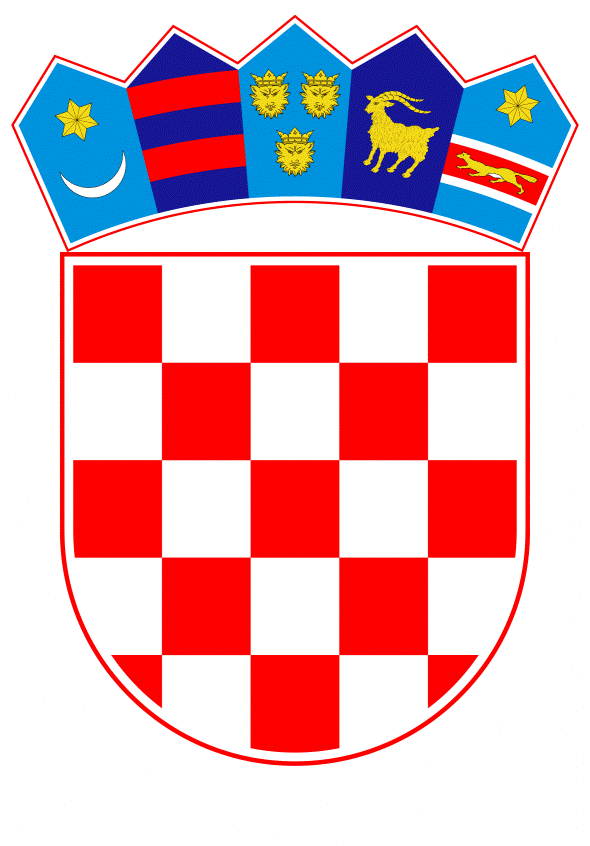 VLADA REPUBLIKE HRVATSKEZagreb, 6. svibnja 2022._____________________________________________________________________________________________________________________________________________________________________________________________________________________________Banski dvori | Trg Sv. Marka 2 | 10000 Zagreb | tel. 01 4569 222 | vlada.gov.hrPRIJEDLOG Na temelju članka 84. stavka 1. točke 4. Zakona o lokalnoj i područnoj (regionalnoj) samoupravi („Narodne novine“, br. 33/01., 60/01. – vjerodostojno tumačenje, 129/05., 109/07., 125/08., 36/09., 150/11., 144/12., 19/13. – pročišćeni tekst, 137/15. – ispravak, 123/17., 98/19. i 144/20.), Vlada Republike Hrvatske je na sjednici održanoj _________ 2022. donijelaRJEŠENJEO RASPUŠTANJU GRADSKOG VIJEĆA GRADA SPLITAI.Raspušta se Gradsko vijeće Grada Splita, a članovima Gradskog vijeća prestaje mandat.II.Vlada Republike Hrvatske imenovat će, posebnim rješenjem, povjerenika Vlade Republike Hrvatske u Gradu Splitu za obavljanje poslova iz nadležnosti Gradskog vijeća Grada Splita.III.Povjerenik Vlade Republike Hrvatske preuzima sve ovlasti Gradskog vijeća Grada Splita.IV.Sredstva za rad povjerenika Vlade Republike Hrvatske osiguravaju se u proračunu Grada Splita.V.Ovo Rješenje stupa na snagu danom objave u „Narodnim novinama“.KLASA:URBROJ:Zagreb,ObrazloženjeMinistarstvo pravosuđa i uprave podnijelo je Vladi Republike Hrvatske prijedlog za raspuštanje Gradskog vijeća 	Grada Splita temeljem odredbe članka 84. stavka 1. točke 4. Zakona o lokalnoj i područnoj (regionalnoj) samoupravi.Odredbom članka 84. stavka 1. točke 4. Zakona o lokalnoj i područnoj (regionalnoj) samoupravi propisano je da će Vlada Republike Hrvatske na prijedlog tijela državne uprave nadležnog za lokalnu i područnu (regionalnu) samoupravu, raspustiti predstavničko tijelo ako iz bilo kojih razloga trajno ostane bez broja članova potrebnog za rad i donošenje odluka. U Ministarstvu pravosuđa i uprave zaprimljen je dopis Grada Splita KLASA: 013-03/21-01/4, URBROJ: 2181/01-09/1-22-41 od 28. travnja 2022. godine kojim je pročelnica Ureda Grada obavijestila Ministarstvo da je od ukupno 31 vijećnika Gradskog vijeća Grada Splita, njih 20 podnijelo pisane ostavke na dužnost člana predstavničkog tijela. Ostavke je podnijelo: 9 članova Gradskog vijeća izabranih s kandidacijske liste HDZ-a, 7 članova Gradskog vijeća izabranih s kandidacijske liste Centar, 3 člana Gradskog vijeća izabrana s kandidacijske liste MOST-a te 1 članica Gradskog vijeća izabrana s kandidacijske liste Možemo! – Nova ljevica – Pametno za Split i Dalmaciju. Predmetnom dopisu prileže ostavke navedenih vijećnika, ovjerene kod javnog bilježnika i zaprimljene u stručnim službama Grada sukladno odredbama članka 80. Zakona o lokalnim izborima („Narodne novine“, br. 144/12, 121/16, 98/19, 42/20, 144/20 i 37/21). Ujedno, predsjednik GO HDZ-a Split te predsjednik stranke Centar su izjavili da neće imenovati zamjenike članovima Gradskog vijeća izabranim s njihovih kandidacijskih lista, a koji su podnijeli ostavke. Slijedom navedenog, od ukupno 31 člana Gradskog vijeća Grada Splita koliko ih ima to predstavničko tijelo, 20 vijećnika je podnijelo ostavke te su dvije političke stranke u odnosu na 16 vijećnika izabranih s njihovih kandidacijskih lista, a koji su podnijeli ostavke, izjavile da neće odrediti zamjenike tim vijećnicima.  S obzirom da je Gradsko vijeće Grada Splita slijedom navedenog trajno ostalo bez broja članova potrebnog za rad i donošenje odluka, stekli su se zakonom propisani uvjeti iz članka 84. stavka 1. točke 4. Zakona o lokalnoj i područnoj (regionalnoj) samoupravi.  Temeljem odredbe članka 8. Zakona o lokalnim izborima („Narodne novine“, br. 144/12, 121/16, 98/19, 42/20, 144/20 i 37/21), mandat članova predstavničkih tijela jedinice lokalne, odnosno područne (regionalne) samouprave izabranih na redovnim izborima traje do stupanja na snagu odluke Vlade Republike Hrvatske o raspuštanju predstavničkih tijela, sukladno zakonu kojim se uređuje lokalna i područna (regionalna) samouprava.Sukladno članku 85. stavku 1. Zakona, rješenje Vlade Republike Hrvatske o raspuštanju predstavničkog tijela stupa na snagu danom objave u „Narodnim novinama“.Slijedom navedenoga riješeno je kao u izreci. Uputa o pravnom lijeku:Protiv ovoga Rješenja, temeljem članka 85. stavka 2. Zakona o lokalnoj i područnoj (regionalnoj) samoupravi, predsjednik raspuštenog Gradskog vijeća može podnijeti tužbu Visokom upravnom sudu Republike Hrvatske u roku od 8 dana od dana objave Rješenja.Predlagatelj:Ministarstvo pravosuđa i upravePredmet:Prijedlog rješenja o raspuštanju Gradskog vijeća Grada Splita PREDSJEDNIK mr. sc. Andrej Plenković  